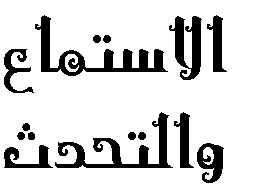 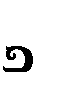 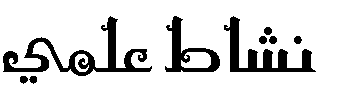 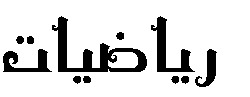 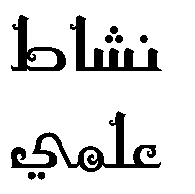 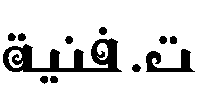 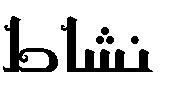 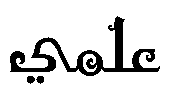 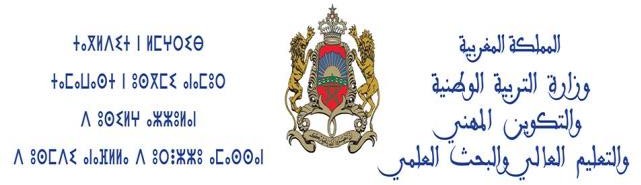 األكادميية اجلهوية للرتبية والتكوين جهة كلميم وادنون مديرية إقليم سيدي إفين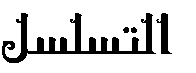 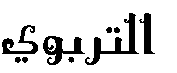 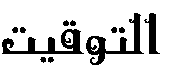 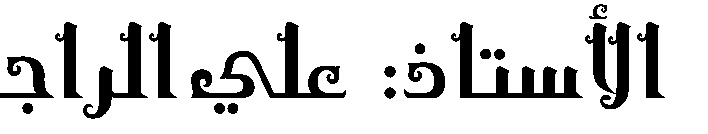 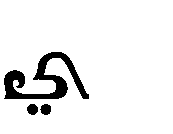 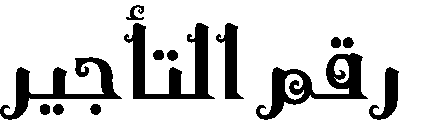 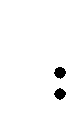 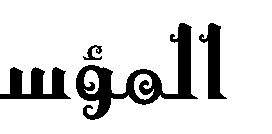 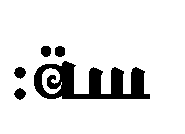 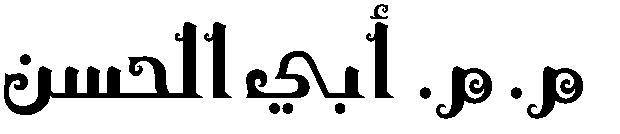 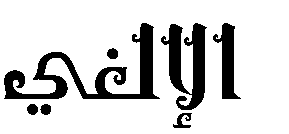 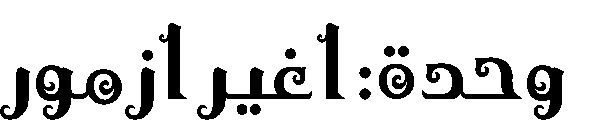 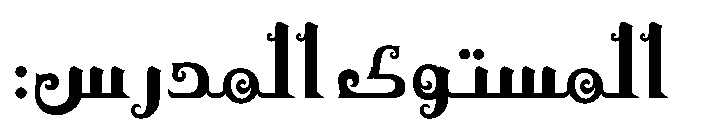 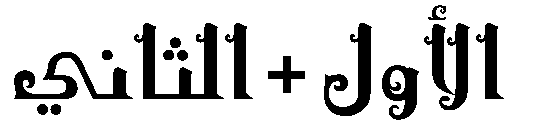 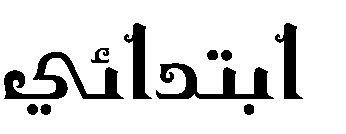 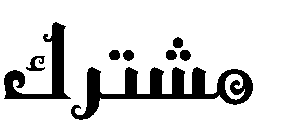 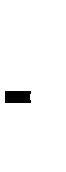 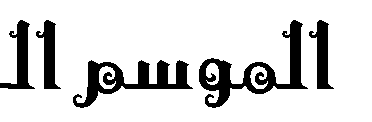 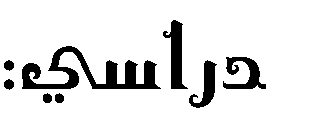 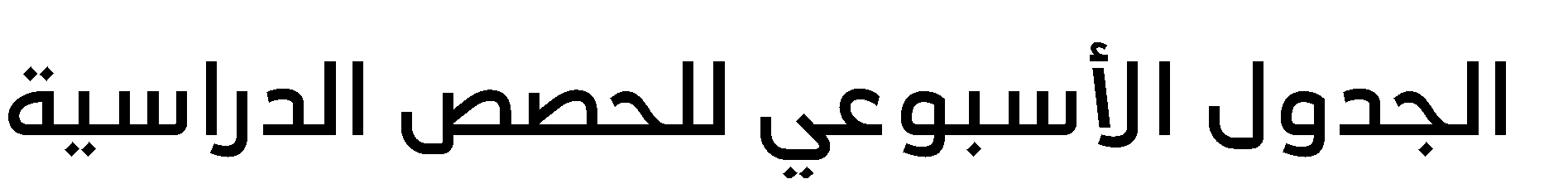 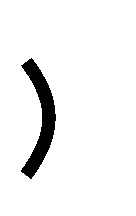 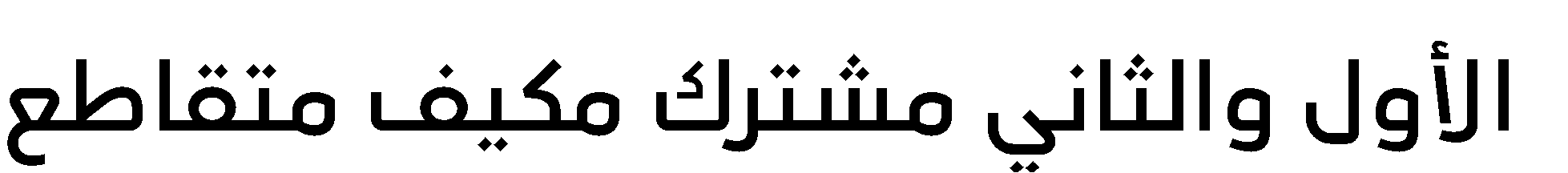 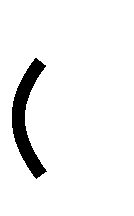 الفترة المسائية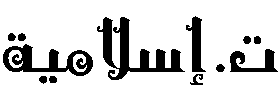 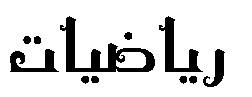 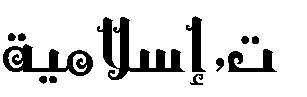 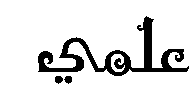 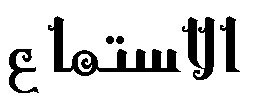 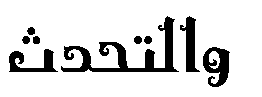 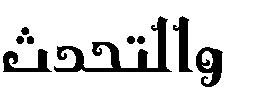 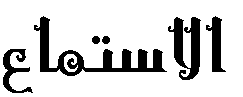 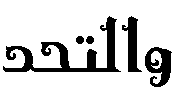 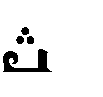 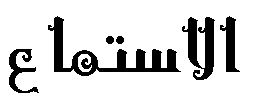 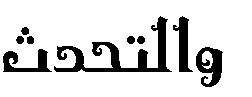 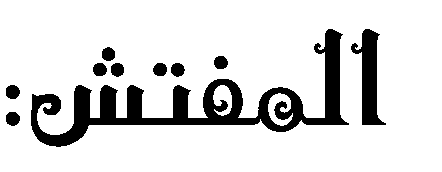 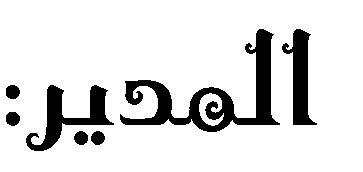 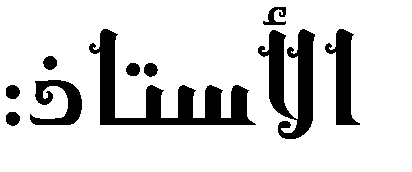 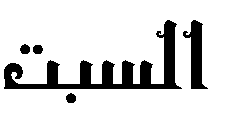 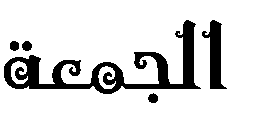 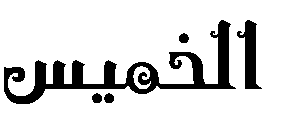 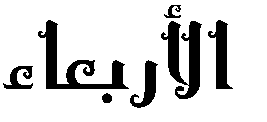 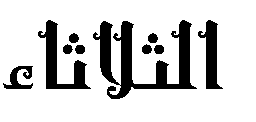 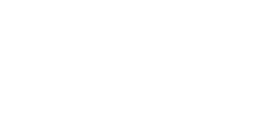 665544332211605055509:00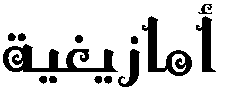 45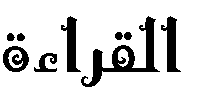 50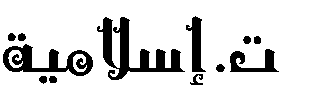 4550A. OraleS3 25 m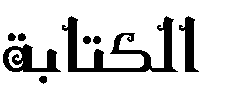 30303011:10االستراحة 10 داالستراحة 10 داالستراحة 10 داالستراحة 10 داالستراحة 10 داالستراحة 10 داالستراحة 10 داالستراحة 10 داالستراحة 10 داالستراحة 10 داالستراحة 10 داالستراحة 10 داالستراحة 10 دLectureS2 20 m55A.Orale S2 20 m5511:20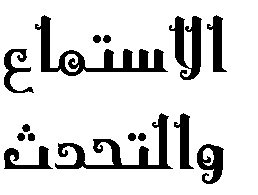 40A. OraleS2 30 mPoésie20 m45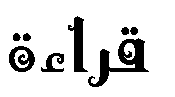 4545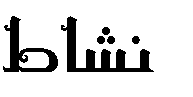 60Comptine/ChantS1 30 m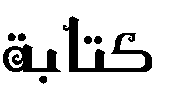 2545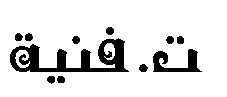 30Comptine/ChantS1 30 m13:3050504055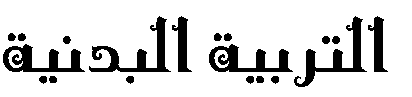 45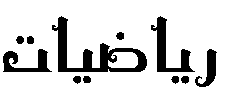 555045555013:30Ex. écrit20 m50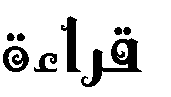 4045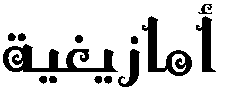 25504550Projet de Classe20 m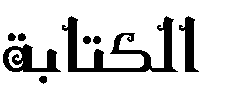 302530LectureS1 30 m30A. Orale S1 30 m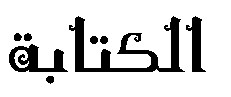 30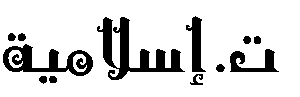 40302530Ecriture20 m30A. Orale S1 30 m3015:40االستراحة 10 داالستراحة 10 داالستراحة 10 داالستراحة 10 داالستراحة 10 داالستراحة 10 داالستراحة 10 داالستراحة 10 داالستراحة 10 داالستراحة 10 داالستراحة 10 د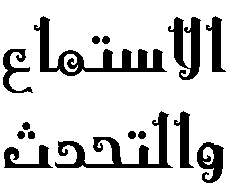 4050A. Orale S4 20 m60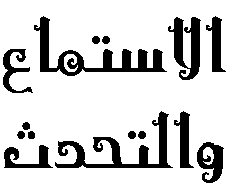 4050405015:5040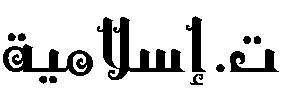 50Dictée20 mComptine/ChantS2 30 m40Graghisme 30 m40A. Orale S1 30 m30Projet de Classe  30 m50402550252520Projet de Classe  30 m40402550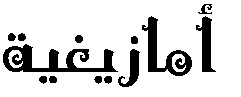 25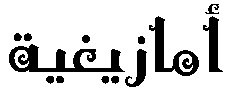 2518:00